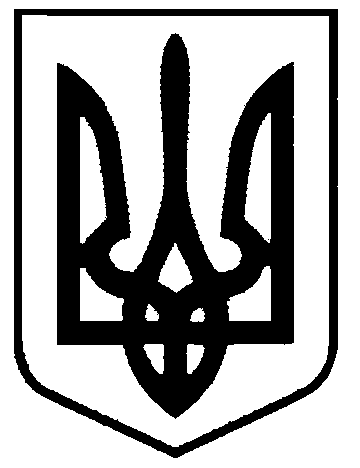 СВАТІВСЬКА МІСЬКА РАДАВИКОНАВЧИЙ КОМІТЕТРІШЕННЯвід  «20» жовтня  2017 р.                          м. Сватове                                           № 68 «Про встановлення тарифу на послуги з перевезення пасажирів на міських маршрутах загального користування по м. Сватове в режимі маршрутного таксі»        Розглянувши звернення  перевізників міста з проханням встановити нові тарифи на послуги з перевезення пасажирів на міських маршрутах загального користування м. Сватове та розрахунки тарифів в зв’язку з підвищенням цін на паливно-мастильні матеріали, запчастини, енергоносії , керуючись Законами України «Про автомобільний транспорт», «Про  засади державної регуляторної політики у сфері господарської діяльності», п.2 ст. 28 Закону України  «Про місцеве самоврядування в Україні»,Виконавчий комітет Сватівської міської ради ВИРІШИВ:1. Встановити перевізникам, які здійснюють перевезення пасажирів автомобільним транспортом на існуючих міських маршрутах загального користування по м. Сватове в режимі маршрутного таксі тариф на послуги з перевезення пасажирів в   розмірі 5,00  грн.2. Встановити перевізникам, які здійснюють перевезення пасажирів автомобільним транспортом на існуючих міських маршрутах загального користування по м.Сватове в режимі маршрутного таксі тариф на послуги з перевезення пасажирів-учнів загальноосвітніх шкіл 1-4 класів в розмірі 2.50   грн.3.   Дане рішення набирає чинності з 1 листопада 2017 року.4.  Контроль за виконанням даного рішення покласти на першого заступника міського  голови   Жаданову Л.В.Сватівський міський голова 		                                                       Є.В. Рибалко 